КАРАР                                                 №27                        ПОСТАНОВЛЕНИЕ 20 июнь2023й                                                                           20июня2023гО единой комиссии  по осуществлению закупок товаров, работ, услуг для муниципальных нужд администрации сельского поселения Микяшевский сельсовет муниципального района Давлекановский район Республики Башкортостан.           Для организации осуществления закупки товаров, работ, услуг для нужд администрации сельского поселения Микяшевский сельсовет муниципального района Давлекановский район Республики Башкортостан в соответствии  с федеральным законом от 05 апреля 2013 года №44-ФЗ « О контрактной системе в сфере закупок товаров, работ ,услуг для обеспечения Государственных и муниципальных нужд",ПОСТАНОВЛЯЮ:1.Утвердить состав Единой комиссии по осуществлению закупок товаров, работ, услуг для нужд администрации сельского поселения Микяшевский муниципального района Давлекановский район Республики Башкортостан (приложение №1).2.Признать утратившим силу Приложение №1 Постановления администрации сельского поселения Микяшевский сельсовет муниципального района Давлекановский работ Республики Башкортостан от 01.07.2014года №20/1.3.Контроль за исполнением настоящего постановления оставляю за собой. 4.Настоящее Постановление подлежит обнародованию в установленном порядке и размещению на официальном сайте в сети «Интернет» (раздел поселения муниципального района). Глава сельского поселенияМикяшевский сельсовет муниципального Района Давлекановский районРеспублики Башкортостан                                           А.Р.ГайзуллинПриложение №1к постановлению главы администрации сельского поселения Микяшевский сельсовет муниципального района Давлекановский район Республики Башкортостан  от 20 июня 2023 года №27О единой комиссии  по осуществлению закупок товаров, работ, услуг для муниципальных нужд администрации сельского поселения Микяшевский сельсовет муниципального района Давлекановский район Республики Башкортостан.Гайзуллин Альберт Раисович –                председатель комиссии,                                                                      главы сельского поселения                                                                      Микяшевский сельсовет                                                                      муниципального района                                                        Давлекановский район Республики Башкортостан.                                                       Ильина Оксана Анатольевна –       секретарь комиссии ,бухгалтер 1 категории (по                                                          согласованию)Члены комиссии:Ахметзянова Вера Евгеньевна –              бухгалтер 1 категории  ( по согласованию)Баранникова Светлана Викторовна –      заместитель главного бухгалтера ( по                                                                         согласованию)Сергеева  Екатерина Дмитриевна -           руководитель группы  (по согласованию)                             Башкортостан Республикаһы Дәγләкән районы муниципаль районының Мәкәш ауыл Советы  ауыл биләмәһе хакимиәте453418,Дәγләкән районы  Макаш ауылы,Узак  урамы  46Тел. 8(34768)3-82-17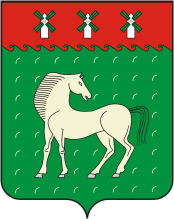 Администрация сельского поселения Микяшевский сельсовет муниципального района        Давлекановский район     Республики Башкортостан453418,Давлекановский район,с.Микяшевоул.Центральная 46Тел. 8(34768)3-82-17